Mohammed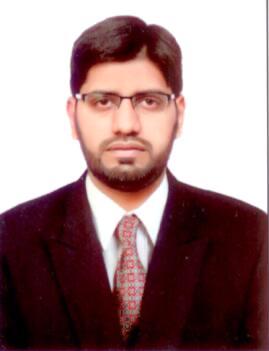 Mohammed.233297@2freemail.comCareer Objective:   Excellent accounting skills, with experience in J.D Edwards and trained in S.A.P FI and other Accounting packages, dealt with customers and high level workloads within strict deadlines. Now looking to start a new challenging position to meet my competencies, capabilities, skills, education and experience. Accounting SkillsetMasters in Commerce/Trained in S.A.P Finance/ Accounting Software applicationsFinancial Management professional with sound understanding of all phases of accounting, information systems, operational improvements and streamlining financial operations. An accomplished finance-practitioner acknowledged for sound-decision making abilities, analytical skills, business acuity, ongoing education, and problem solving skills. Established track record in leading critical planning, analysis, and positioning & delegation of finance functions. Demonstrated ability as a reliable one-point-person for finance & administration. CompetenciesA/R, A/P & General Ledger 					-  Credit Control & CollectionsProcess Improvement/restructuring				-  Technology System conversionsInternal controls & Fiscal procedures				-   ERP S.A.P FI, Tally & M.S officeAccounting and administration operations			-   Cash-flow ManagementProfessional Experience & AchievementsAccountant								Sept. 2013 –  Till DateM.F Polymer (Hyderabad,India)Receivables / Payable Accountant: Instituting internal control systems viz. receivables and payables, managing Debtors including Timely Realization and Conducting Aging Analysis. Monitoring collection & debtor credit limit; and preparing outstanding statements, Credit Index Reports and Defaulters List.……………………………………………………………………………………………………………………………………………………………………Accountant									 Jan 2009 – August 2013International Tube & Conduit Company (Jeddah, KSA)Prime responsibility is to oversee Accounts Payables & receivables while processing of all National & International National Invoices in time. Subsequently verifying the invoices with corresponding PO’s and agreements of the suppliers.  Processing payments for all suppliers and reconciliation of accounts & reports. Collaborate with and advice Compliance department on yearly audit process. As well, held responsibilities for generating monthly and quarterly financial reporting, analysis and process.Achievements:Successfully Maintained Company Financial Accounting & Accounts ReceivablesSuccessfully controlled and managed Creditors and preparation of Creditors Outstanding’s and reporting to ManagementRecognized for Achieving companies accounting objectives and got promoted.Recognized for using accounting applications with expertise and minimizing errors.Jr.Accountant            			 		                                       Jan 2007 – Nov 2008Danube Company for Food & Stuffs (Jeddah, KSA)Carried out activities that encompassed; preparation of Monthly Statement of Credit Customers. Conducted physical verification of accounts and subsequently managing Client’s accounts with right book-keeping. Alongside submitting monthly & quarterly financial assessment reports and analysis.Processing of Credit Customers Statement  and reconciliation of accounts & reports. Collaborate with and advice Compliance department on yearly audit process.AchievementSuccessfully Maintained Company receivables.Successfully Worked for 2 year with and enhanced accounting skillsRecognized by the management as the best employee of the year 2008Awarded Best Performer (account receivables) for 2007 and 2008Accounts Admin			  				 Aug 2004 – NOV. 2006Azam Hospital, Hyderabad, India.Preparation and generation of receipts and payments. Maintaining of Cashbook, Sales register, Purchase register. Daily posting in Journal ledger and prepare monthly Trial balance. Preparation of Trading and Profit & Loss Account, Balance sheet etc. Maintenance of Day to Day transactions. Preparation of Payroll and maintenance of petty cash.Education 2004 – Masters in Commerce (MCom)	Osmania University, Hyderabad, India 2002 – Bachelor of Commerce & Computers               Osmania University, Hyderabad, India